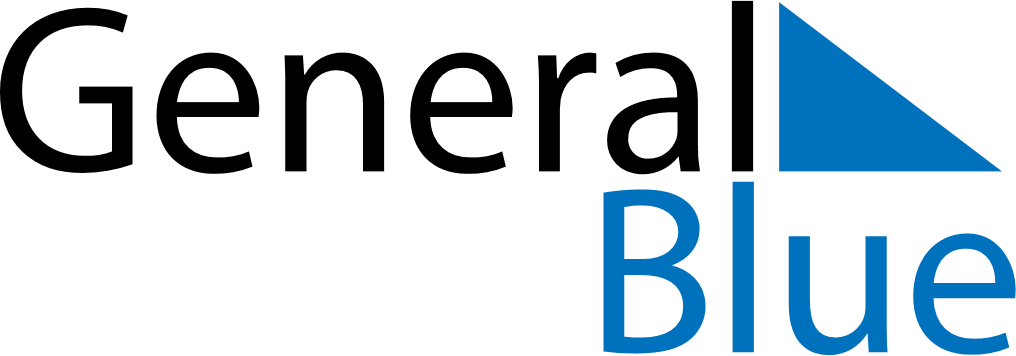 January 2024January 2024January 2024January 2024January 2024January 2024Lieto, Southwest Finland, FinlandLieto, Southwest Finland, FinlandLieto, Southwest Finland, FinlandLieto, Southwest Finland, FinlandLieto, Southwest Finland, FinlandLieto, Southwest Finland, FinlandSunday Monday Tuesday Wednesday Thursday Friday Saturday 1 2 3 4 5 6 Sunrise: 9:37 AM Sunset: 3:28 PM Daylight: 5 hours and 51 minutes. Sunrise: 9:37 AM Sunset: 3:30 PM Daylight: 5 hours and 53 minutes. Sunrise: 9:36 AM Sunset: 3:31 PM Daylight: 5 hours and 55 minutes. Sunrise: 9:35 AM Sunset: 3:33 PM Daylight: 5 hours and 57 minutes. Sunrise: 9:35 AM Sunset: 3:35 PM Daylight: 5 hours and 59 minutes. Sunrise: 9:34 AM Sunset: 3:36 PM Daylight: 6 hours and 2 minutes. 7 8 9 10 11 12 13 Sunrise: 9:33 AM Sunset: 3:38 PM Daylight: 6 hours and 5 minutes. Sunrise: 9:32 AM Sunset: 3:40 PM Daylight: 6 hours and 8 minutes. Sunrise: 9:31 AM Sunset: 3:42 PM Daylight: 6 hours and 11 minutes. Sunrise: 9:30 AM Sunset: 3:44 PM Daylight: 6 hours and 14 minutes. Sunrise: 9:28 AM Sunset: 3:46 PM Daylight: 6 hours and 17 minutes. Sunrise: 9:27 AM Sunset: 3:48 PM Daylight: 6 hours and 20 minutes. Sunrise: 9:26 AM Sunset: 3:50 PM Daylight: 6 hours and 24 minutes. 14 15 16 17 18 19 20 Sunrise: 9:24 AM Sunset: 3:52 PM Daylight: 6 hours and 28 minutes. Sunrise: 9:23 AM Sunset: 3:55 PM Daylight: 6 hours and 31 minutes. Sunrise: 9:21 AM Sunset: 3:57 PM Daylight: 6 hours and 35 minutes. Sunrise: 9:19 AM Sunset: 3:59 PM Daylight: 6 hours and 39 minutes. Sunrise: 9:18 AM Sunset: 4:02 PM Daylight: 6 hours and 43 minutes. Sunrise: 9:16 AM Sunset: 4:04 PM Daylight: 6 hours and 48 minutes. Sunrise: 9:14 AM Sunset: 4:07 PM Daylight: 6 hours and 52 minutes. 21 22 23 24 25 26 27 Sunrise: 9:12 AM Sunset: 4:09 PM Daylight: 6 hours and 56 minutes. Sunrise: 9:10 AM Sunset: 4:12 PM Daylight: 7 hours and 1 minute. Sunrise: 9:08 AM Sunset: 4:14 PM Daylight: 7 hours and 5 minutes. Sunrise: 9:06 AM Sunset: 4:17 PM Daylight: 7 hours and 10 minutes. Sunrise: 9:04 AM Sunset: 4:19 PM Daylight: 7 hours and 15 minutes. Sunrise: 9:02 AM Sunset: 4:22 PM Daylight: 7 hours and 19 minutes. Sunrise: 9:00 AM Sunset: 4:24 PM Daylight: 7 hours and 24 minutes. 28 29 30 31 Sunrise: 8:58 AM Sunset: 4:27 PM Daylight: 7 hours and 29 minutes. Sunrise: 8:55 AM Sunset: 4:30 PM Daylight: 7 hours and 34 minutes. Sunrise: 8:53 AM Sunset: 4:32 PM Daylight: 7 hours and 39 minutes. Sunrise: 8:51 AM Sunset: 4:35 PM Daylight: 7 hours and 44 minutes. 